T.C.AKDENİZ ÜNİVERSİTESİ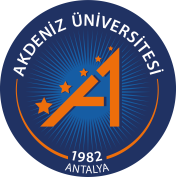 GÜZEL SANATLAR  ENSTİTÜSÜT.C.AKDENİZ ÜNİVERSİTESİGÜZEL SANATLAR  ENSTİTÜSÜTEZ 001TEZ  BAŞLIĞI / KONU DEĞİŞİKLİĞİ FORMU.                                        ………ANABİLİM DALI BAŞKANLIĞINA….. Anabilim Dalı ….. Nolu Doktora  programı öğrencisiyim. Daha önce belirlemiş olduğumuz  Tez başlığının/konusunun aşağıdaki şekliyle değiştirilmesi için gereğini arz ederim. ../../..						Öğrenci Adı Soyadı						İmzası					../…/..UygundurDanışman Öğretim Üyesi Adı Soyadıİmzası